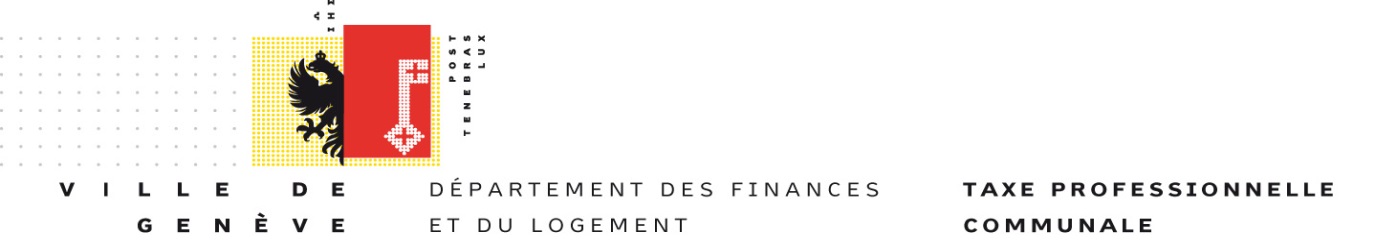 FORMULAIRE D’ASSUJETTISSEMENT  -  PERSONNES PHYSIQUESRaison individuelle(Déplacement exclusivement par la touche TAB)N° de contribuable : 	         Nom : 	     	Prénom : 	     Adresse professionnelle :	Rue et numéro 	     	Case postale     	NP – Localité	     Adresse(s) d’autres locaux (y compris dépôt) : 	     Adresse de communication (si non identique à la première) :      Raison(s) sociale(s) / enseigne(s) :	     Activité principale effective :	     Groupe professionnel : 	     Date du début effectif d’activité :     (jj.mm.aa)	     Période du premier exercice comptable sur le canton de Genève : (jj.mm.aa)	du             au         Chiffre d’affaires estimé du premier exercice comptable :   (xxxxxx)	CHF      Montant annuel du loyer des locaux professionnels, sans les charges :(si propriétaire, valeur fiscale des locaux professionnels)     (xxxxxx)	 CHF      Nombre d’employés, y compris le chef d’entreprise :     Êtes-vous associé d’une ou plusieurs société(s) de personnes ? 	OUI 	   	NON	  Si OUI, laquelle ou lesquelles ? :      Téléphone professionnel :      	Téléphone portable :      E-mail :      Lieu et date :      	Signature autorisée : 